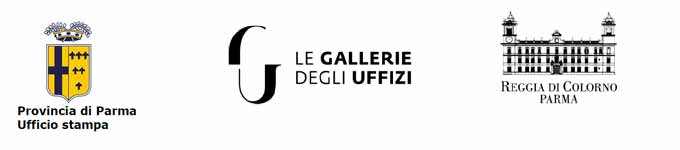 Le Porcellane dei Duchi di ParmaCapolavori delle grandi manifatture del ‘700 europeoReggia di Colorno (Parma)15 maggio – 19 settembre 2021FOTO disponibili alla voce mostre del sito: www.studioesseci.netDal Quirinale, dagli Uffizi e da altri importanti museitornano in Reggia, le porcellane diMeissen, Sèvres, Vincennes, Chantilly e Doccia,tesori dei Duchi di Parma.Mostra realizzata da Provincia di Parma a cura di Giovanni Godi e Antonella Balestrazzi. Medaglia del Presidente della Repubblica Italiana.Comunicato StampaDal Palazzo del Quirinale, dagli Uffizi e da altri importanti musei, tornano eccezionalmente negli spazi museali della Reggia di Colorno, per il tempo della mostra, le preziosissime porcellane che Luisa Elisabetta di Francia e il consorte Filippo di Borbone qui utilizzavano per i ricevimenti ducali. Preziose porcellane delle manifatture di Meissen, Sèvres, Vincennes, Chantilly, Doccia e Capodimonte, sempre appartenenti a quello che era il patrimonio ducale, torneranno temporaneamente “a casa” dalle Gallerie degli Uffizi, dal Museo della Villa Medicea di Poggio a Caiano, dai Musei Reali di Torino, accompagnate da documenti concessi dall’ Archivio di Stato.  Riunite per la prima volta dopo la dispersione dei tesori d’arte delle regge parmensi che prese il via nel 1859, quando il Ducato di Pama e Piacenza venne cancellato per essere, l’anno successivo, inglobato nel nuovo Regno d’Italia. Per effetto di questo, il patrimonio di quella che per secoli era stata una delle più raffinate ed internazionali corti europee, passò a Casa Savoia. Gli arredi, transitando da Torino e Firenze, giunsero in buona parte al Palazzo del Quirinale, ad arredare la reggia dei Savoia, poi divenuta la “casa” dei Presidenti della Repubblica italiana.È un lavoro condotto negli Archivi, quello che ha consentito a Giovanni Godi e Antonella Balestrazzi di individuare le sedi dove i tesori parmensi sono stati “collocati”, riportandoli a casa sia pure per il solo tempo della mostra.Queste opere raffinate e di qualità altissima evidenziano come il gusto alla corte dei duchi di Parma si fosse plasmato in pieno accordo con i modelli francesi sviluppati nel Settecento, quando ricchezza decorativa e desiderio di ostentazione accompagnavano l’allestimento delle tavole del vecchio continente. La passione dei Duchi per le porcellane fu davvero assoluta. Luisa Elisabetta, “Babette” come la chiamava il padre, Luigi XV sovrano di Francia - era letteralmente ammaliata dal fascino esotico di questo materiale compatto, lucente e leggero, capace di dare vita a oggetti dalle linee raffinate che contribuivano a identificare lo status sociale di chi li possedeva. Nei suoi frequenti viaggi a Versailles non trascurava di fare acquisti a spese del padre sia per dotare quella che lei stessa definiva la sua “modesta” residenza di adeguato vasellame alla moda sia per far dono al marito (“cher Pippo”) che mostrava di condividere con lei il piacere delle preziose porcellane. Così il piccolo Ducato acquisì il meglio della produzione di tutte le più prestigiose manifatture europee che la Duchessa personalmente cercava e commissionava, come confermano le numerose lettere in mostra. Nelle loro residenze erano presenti   oggetti in porcellana: raffinati servizi da tavola, da caffè, statuine, tazze da gelato e oggetti curiosi firmati Meissen, Sèvres, Vincennes, Chantilly, Doccia e Capodimonte.L’esposizione sarà allestita nel piano nobile della Reggia, seguendo una suddivisione per temi. Da segnalare che nei medesimi ambienti, sino a pochi anni fa spogli, sono tornati parte degli arredi originali, recuperati alla diaspora post unitaria.Accanto alle porcellane saranno in mostra i ritratti, lettere e documenti relativi agli acquisti della Duchessa e del Primo Ministro François Guillaume Leon Du Tillot, disegni di mobili e arredi progettati da Ennemond Alexandre Petitot, piante del palazzo ducale di Colorno, libri ed incisioni di feste e nozze dei duchi di Parma.La rassegna nasce dalla collaborazione tra Provincia di Parma, Gallerie degli Uffizi di Firenze e Antea ed è promossa da Provincia di Parma, Comune di Parma, Comune di Colorno e Complesso Monumentale della Pilotta a Parma, Archivio di Stato e Soprintendenza Archeologica belle arti e Paesaggi per Parma e Piacenza. Con il contributo di Parma 2020+21 e di Fondazione Cariparma.Gli oggetti esposti provengono da Palazzo del Quirinale, Complesso Monumentale della Pilotta di Parma, Gallerie degli Uffizi, Museo della Villa Medicea di Poggio a Caiano, Musei Reali di Torino, Fondazione Cariparma, Archivio di Stato di Parma e collezionisti privati.  INFOPer maggiori informazioni: www.reggiadicolorno.itReggia di Colorno Piazza Garibaldi, 26 – 43052 Colorno ParmaTel. +39. 0521.312545Orari di visita guidata alla Reggia con prenotazione obbligatoriaDal 15 maggio al pomeriggio al 19 settembre 2021:da martedì a venerdì visite guidate alle ore 10, 11.30, 15 e 16.30Sabato visite guidate alle ore 10, 11, 15, 16 e 17Domenica visite guidate alle ore 10, 11,12, 15, 16, 17 e 18Biglietto di ingresso (per tutta la durata della mostra): Mostra + Visita guidata al Piano Nobile, Appartamento del Duca Ferdinando di Borbone e Cappella Ducale di San Liborio.Biglietto intero € 10,00;  Biglietto ridotto € 9,00Ufficio stampa: Studio ESSECI – Sergio CampagnoloRoberta Barbaro – gestione3@studioesseci.netTel. 049 663499; www.studioesseci.netSocial Media Reggia di Colorno: Ella Studio, Carla Soffritti, tel. 0521336376 – 3358388895; info@ella.it    www.elladigital.it